ПЛАН мероприятий по противодействию коррупцииГАУ «Областной центр реабилитации инвалидов» на 2018 годп/пНаименование мероприятияОтветственный исполнительСрок исполненияОжидаемый результатНормативное обеспечениеНормативное обеспечениеНормативное обеспечениеНормативное обеспечение1.Мониторинг изменения действующего законодательства в области противодействия коррупцииЮрисконсультТ.А. КараченцеваЕжемесячноОбеспечение соблюдения требований законодательства по противодействию коррупции2.Внесение дополнений и изменений в действующие нормативные акты учреждения для приведения их в соответствие действующему законодательству в сфере противодействия коррупцииЮрисконсультТ.А. Караченцевапри необходимостиОбеспечение соблюдения требований законодательства по противодействию коррупции3.Проведение антикоррупционной экспертизы проектов нормативных документов, разработанных ГАУ «ОЦРИ»ЮрисконсультТ.А. КараченцевапостоянноОбеспечение соблюдения требований законодательства по противодействию коррупции4.Ознакомление граждан, поступающих на работу в ГАУ«ОЦРИ», с Кодексом этики и служебного поведенияСпециалист по кадрамМ.С. БерезинапостоянноФормирование этичного, добросовестного поведения работников5.Включение в трудовые договоры идолжностные инструкции отдельных обязанностей по антикоррупционной деятельностиСпециалист по кадрамМ.С. Березинапри разработкеновых должностных инструкцийили внесении изменений в действующиеОбеспечение соблюдения требований законодательства по противодействию коррупцииРазработка и введение специальных антикоррупционных процедурРазработка и введение специальных антикоррупционных процедурРазработка и введение специальных антикоррупционных процедурРазработка и введение специальных антикоррупционных процедурРазработка и введение специальных антикоррупционных процедур6.Введение процедуры информирования работниками работодателя ослучаях склонения их к совершению коррупционных нарушений и порядка рассмотрения таких сообщений, включая создание доступныхканалов передачи информации (механизмов«обратной связи», телефона доверия, почты доверия)ЗаместительдиректораО.И. ТрофимовапостоянноФормирование культуры нетерпимости к коррупции, создание системы предупреждения и противодействия коррупцииОбучение и информирование работниковОбучение и информирование работниковОбучение и информирование работниковОбучение и информирование работниковОбучение и информирование работников7.Актуализация наглядной информации, посвященнойвопросам противодействия коррупции (в том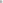 числе, на информационных стендах)Заведующийотделением информационного обеспечения и связей с общественностьюВ.В. ЗолотареваПри необходимостиОзнакомление с требованиямизаконодательства по вопросам противодействия коррупцииОбеспечение соответствия системы внутреннего контроля в учрежденииОбеспечение соответствия системы внутреннего контроля в учрежденииОбеспечение соответствия системы внутреннего контроля в учрежденииОбеспечение соответствия системы внутреннего контроля в учрежденииОбеспечение соответствия системы внутреннего контроля в учреждении8.Осуществлениерегулярного контроля данных бухгалтерскогоучета, наличия и достоверности первичных документовбухгалтерского учетаГлавный бухгалтерА.А. РусиновапостоянноОбеспечение надежности и достоверности финансовой и бухгалтерской отчетности9.Контроль осуществления закупок в соответствии с планом-графикомЗаместительдиректораО.И. ТрофимоваВ течение календарного годаСоблюдение плана-графика закупок10.Осуществление внутреннего контроля и аудита за своевременным и целевым исполнением смет и лимитов бюджетных обязательствЗаместитель директораО.И. ТрофимовапостоянноОбеспечение своевременного и целевого исполнения смет и лимитов бюджетных обязательств11.Проведение контроля качества оказываемых услугЗаместитель директораЕ.В. ШестаковапостоянноПовышение эффективности социального обслуживания12.Совершенствование мероприятий по обеспечению гласности и прозрачности размещения заказовЮрисконсультТ.А. Караченцева Заместитель директораО.И. ТрофимовапостоянноДобросовестная конкуренция, предупреждение коррупции и других злоупотреблений в сфере размещения государственных заказов13.Размещение на сайте учреждения нормативных документов по противодействию коррупцииЗаведующий отделением информационного обеспечения и связей с общественностьюВ.В. ЗолотаревапостоянноОзнакомление с требованиями законодательства по вопросам противодействия коррупции14.Организация учета и рассмотрения обращений о фактах коррупционных нарушенийЗаместитель директораО.И. ТрофимоваВ течение календарного годаИзучение общественного мнения о состоянии коррупции15.Организация и проведение сбора сведений о доходах, имуществе и обязательствах имущественного характера, предоставляемых руководителем учрежденияДиректорТ.С. Оноховадо 30.04.2018Своевременное предоставление информации